In layout, click on columns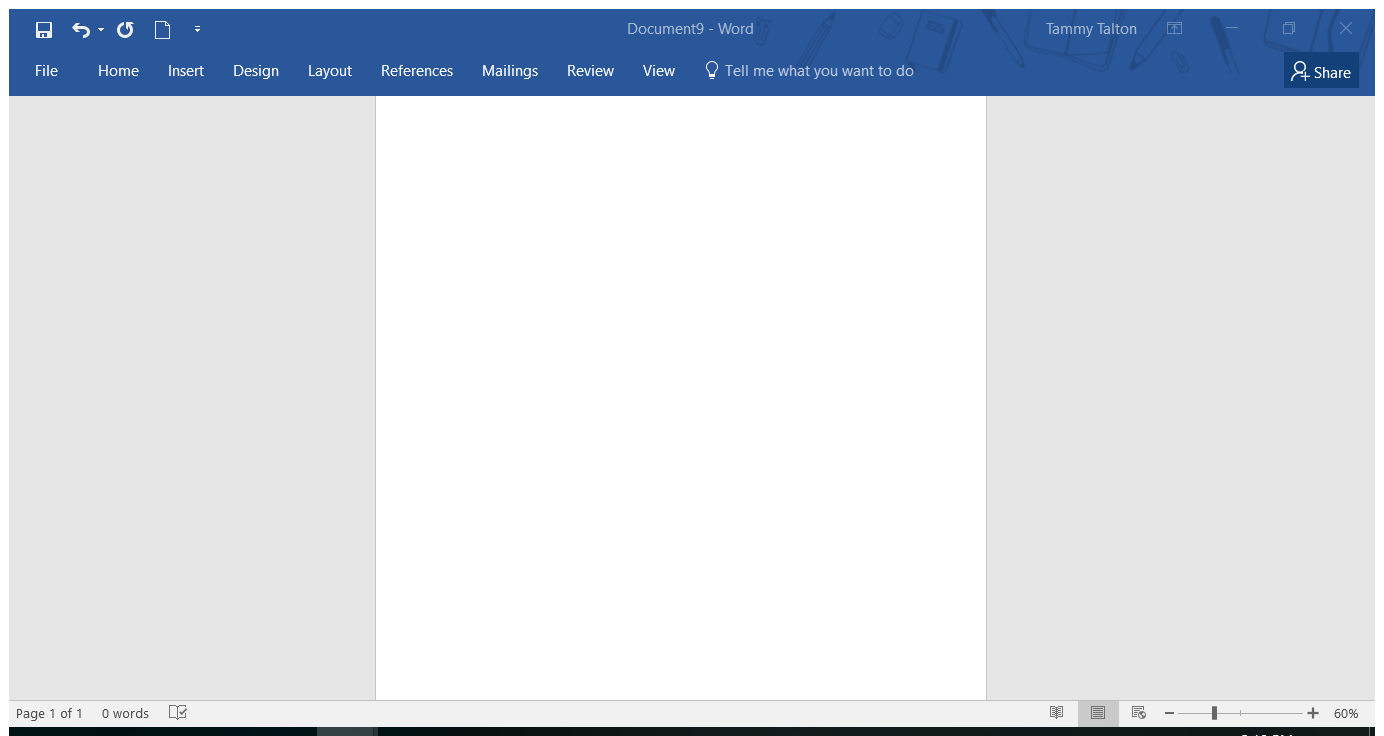 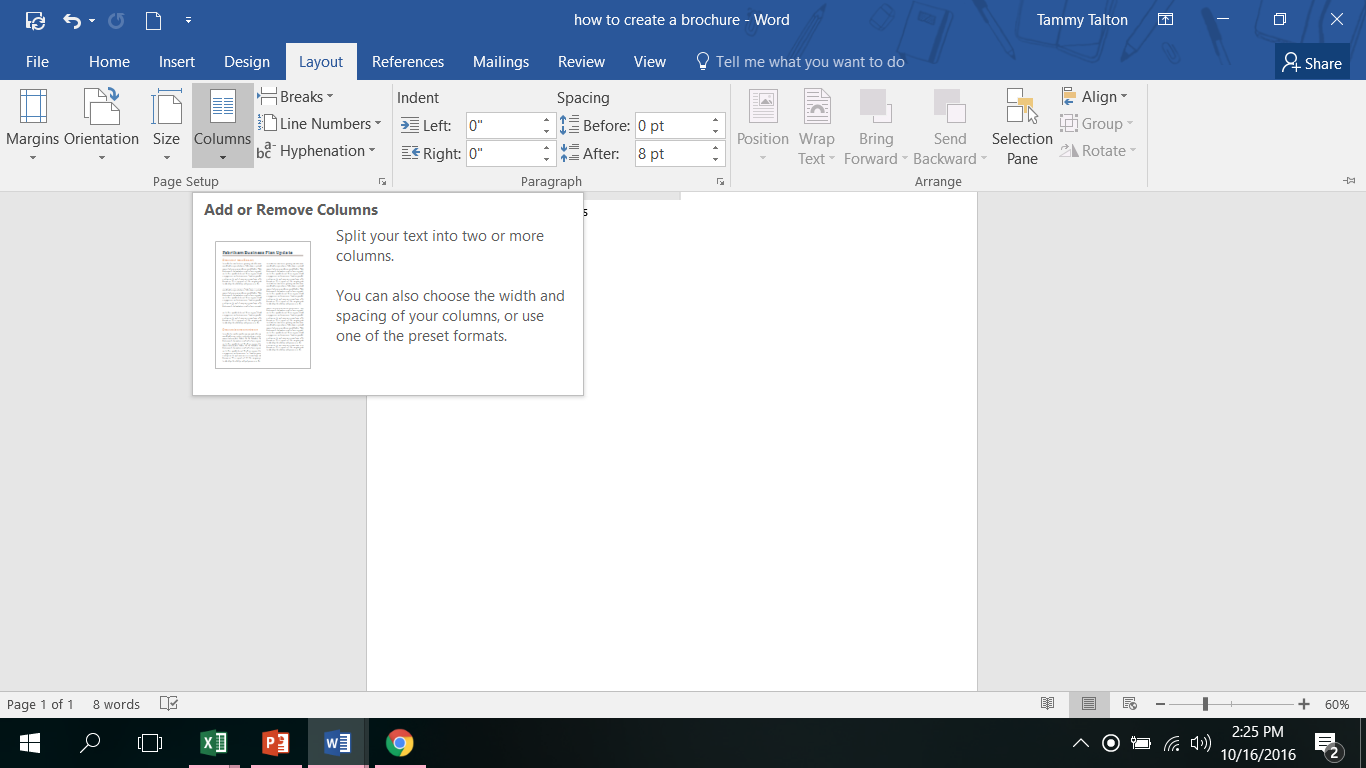 Click on three 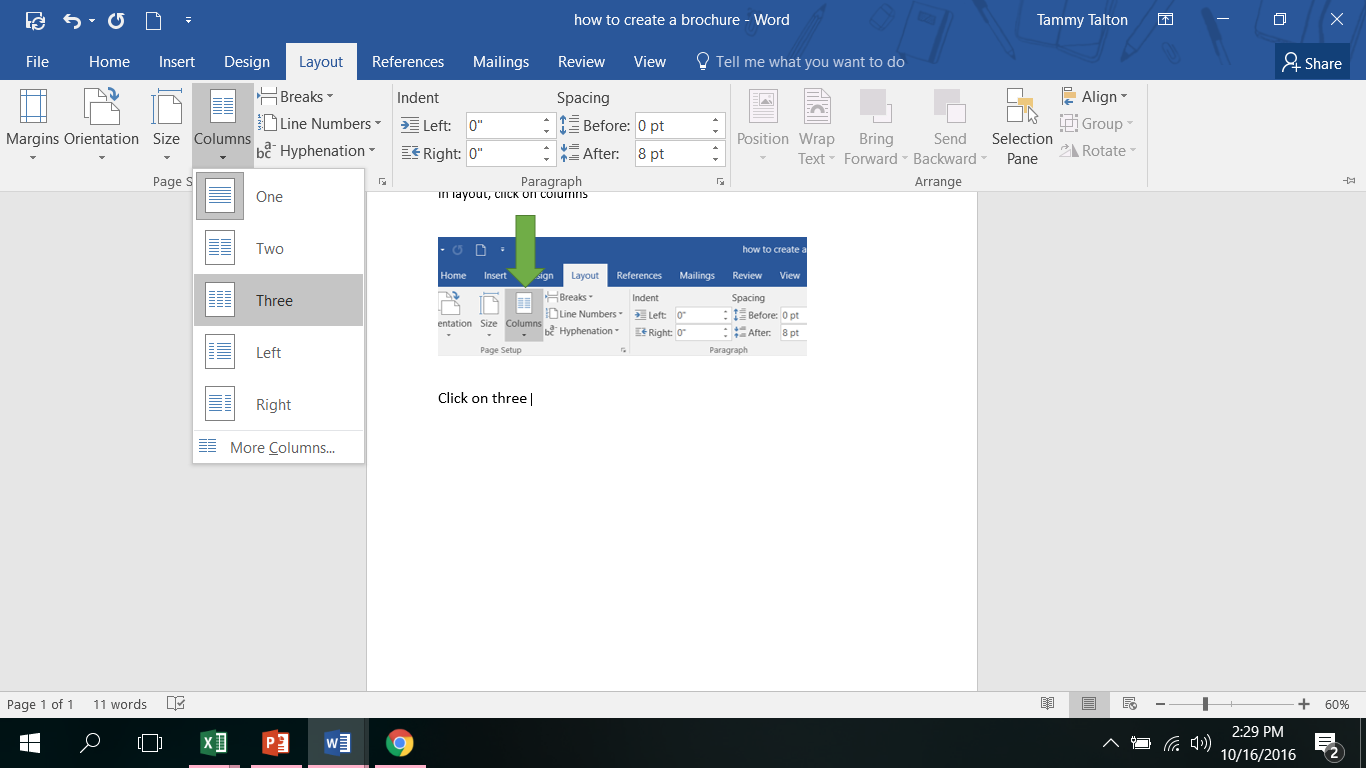 To insert picture, click on insertClick on Pictures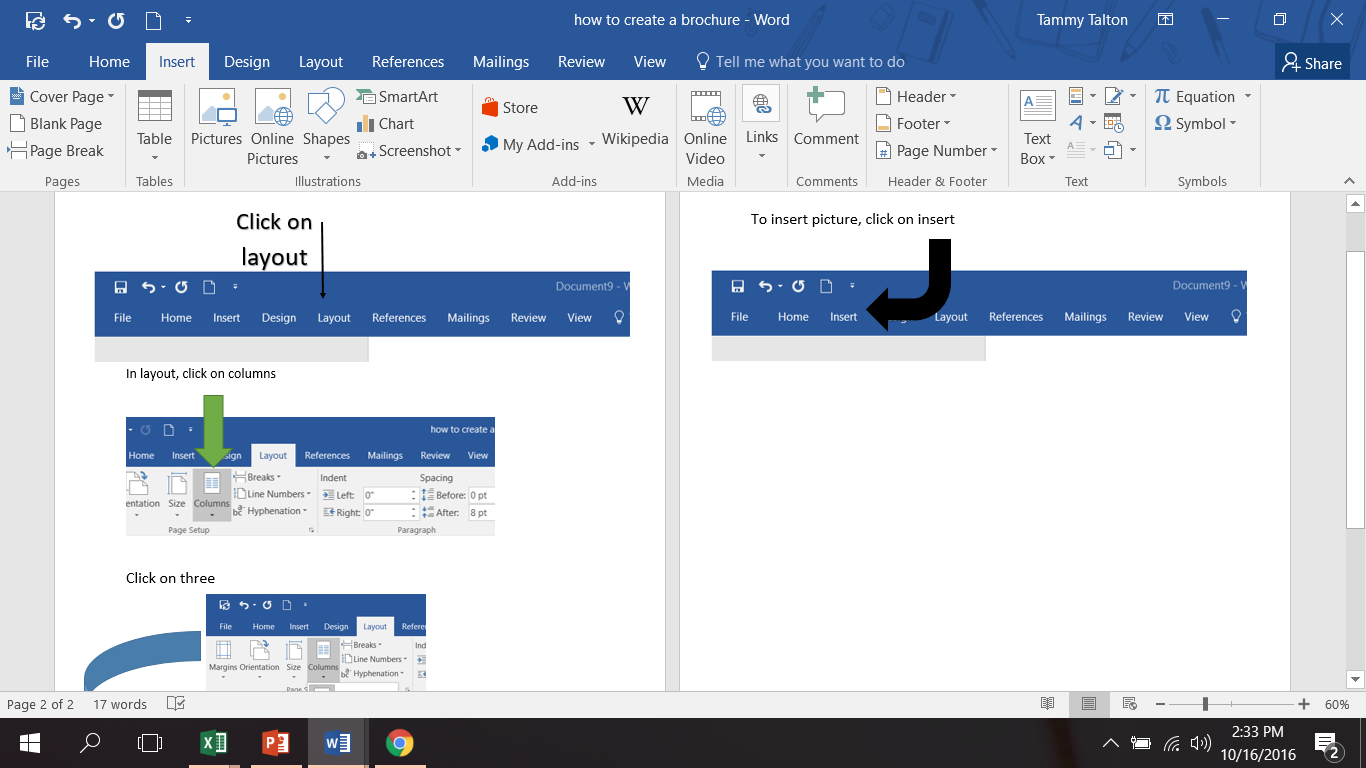 When the box opens, click on the picture to insert.Click insert.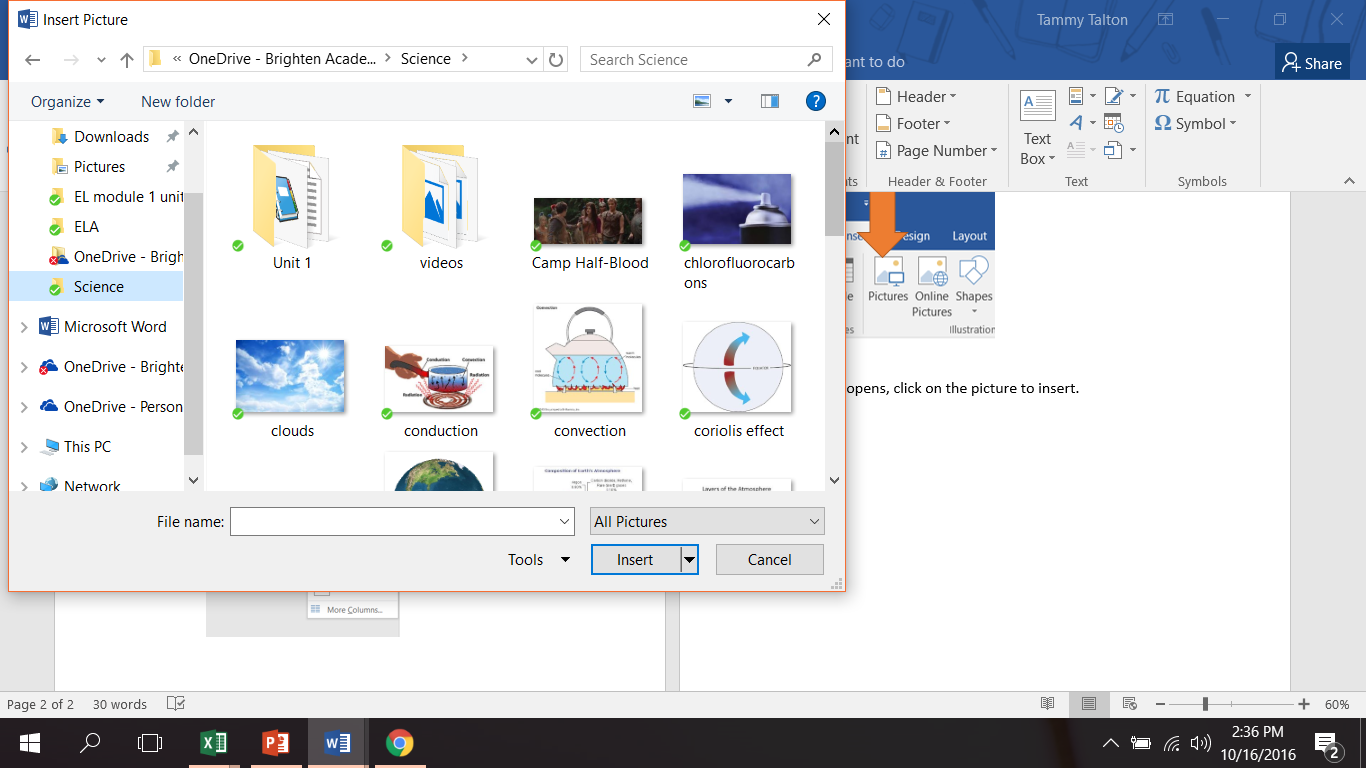 